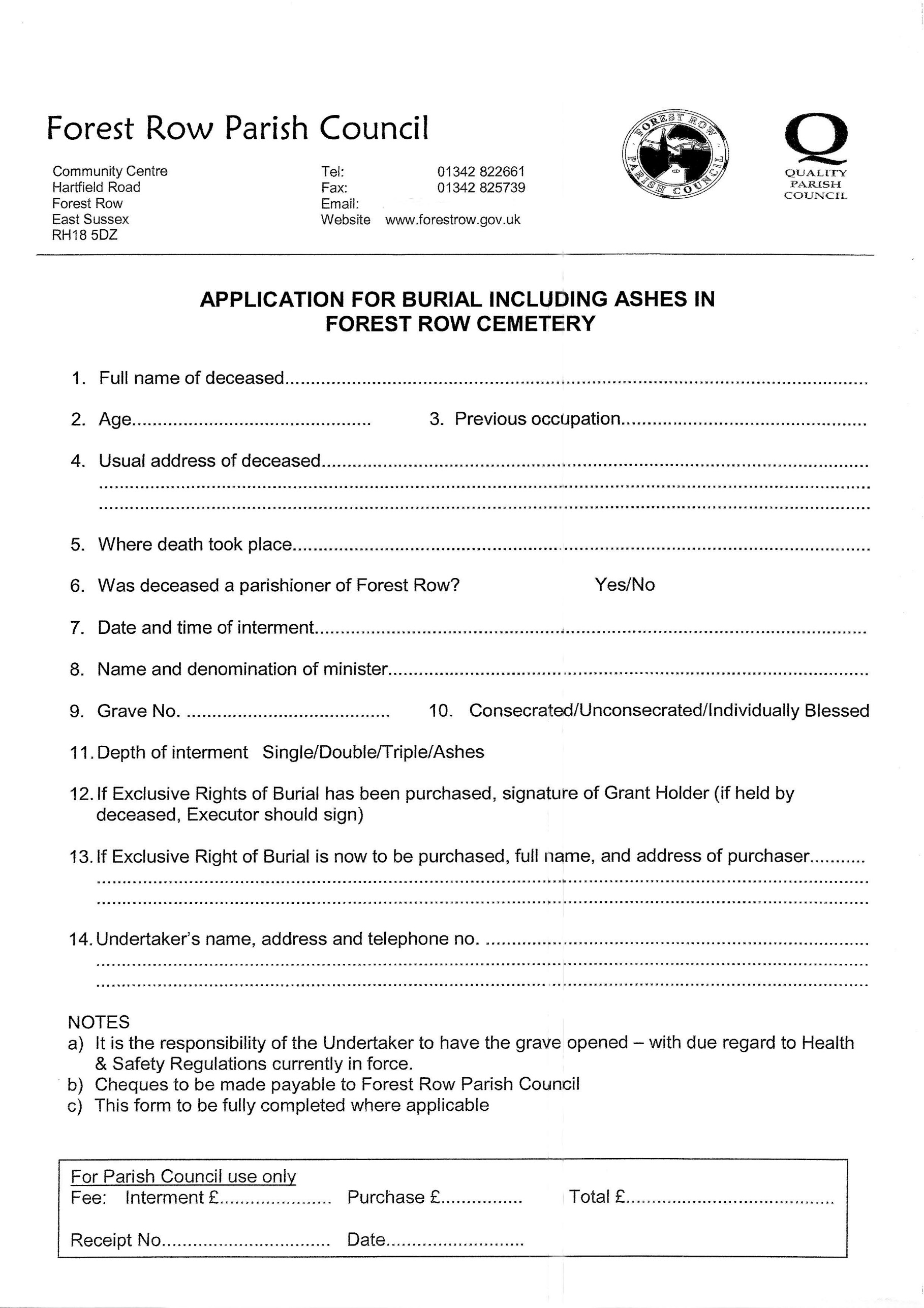 sue.young@forestrow.gov.uk